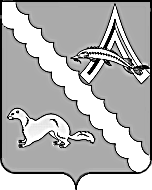 ДУМА АЛЕКСАНДРОВСКОГО РАЙОНАТОМСКОЙ ОБЛАСТИРЕШЕНИЕВ соответствии с Законом Томской области от 13.01.2003 № 11-ОЗ «О социальном партнерстве в Томской области»,Дума Александровского района РЕШИЛА:1. Утвердить Положение о трехсторонней комиссии по регулированию социально-трудовых отношений на территории Александровского района  согласно приложению.2. Считать утратившим силу решение Совета депутатов Александровского района Томской области от 02.04.2002 № 116 «Об утверждении Положения «О районной 3-х сторонней комиссии по регулированию социально-трудовых отношений».3.Настоящее решение вступает в силу со дня его официального опубликования (обнародования).Приложение к решению Думы                                                                                                                                Александровского района                                                                                                                   от 21.04.2016 № 48ПОЛОЖЕНИЕО ТРЕХСТОРОННЕЙ КОМИССИИ ПО РЕГУЛИРОВАНИЮСОЦИАЛЬНО-ТРУДОВЫХ ОТНОШЕНИЙ НА ТЕРРИТОРИИ АЛЕКСАНДРОВСКОГО РАЙОНАI. ОБЩИЕ ПОЛОЖЕНИЯ1. Настоящее Положение «О трехсторонней комиссии по регулированию социально-трудовых отношений на территории Александровского района» (далее - Положение) разработано в соответствии с Трудовым кодексом Российской Федерации, Законом Томской области от 13.01.2003 № 11-ОЗ «О социальном партнерстве в Томской области» и определяет цели, задачи, порядок формирования и осуществления деятельности трехсторонней комиссии по регулированию социально-трудовых отношений на территории муниципального образования «Александровский район».2. Трехсторонняя комиссия по регулированию социально-трудовых отношений на территории Александровского района (далее по тексту - Комиссия) является постоянно действующим органом социального партнерства на территории муниципального образования «Александровский район».3. Комиссия в своей деятельности руководствуется Конституцией Российской Федерации, Трудовым кодексом Российской Федерации, федеральными законами и иными нормативными правовыми актами Российской Федерации, Томской области, муниципальными правовыми актами муниципального образования «Александровский район», настоящим Положением.II. ЦЕЛИ И ЗАДАЧИ КОМИССИИ4. Основная цель Комиссии - регулирование социально-трудовых отношений на территории муниципального образования «Александровский район» и согласование социально-экономических интересов сторон социального партнерства.5. Основными задачами Комиссии являются:1) защита интересов участников социально-трудовых отношений на территории муниципального образования «Александровский район» путем проведения коллективных переговоров, взаимных консультаций (переговоров) по вопросам регулирования социально-трудовых отношений и иных непосредственно связанных с ними отношений, обеспечение гарантий трудовых прав работников;2) подготовка и заключение Территориального трехстороннего соглашения о социальном партнерства в Александровском районе (далее - Соглашение) между представителями сторон социального партнерства;3) содействие заключению отраслевых соглашений на территории муниципального образования «Александровский район»;4) осуществление контроля и выработка мер по обеспечению выполнения соглашения, урегулирования разногласий по его реализации;5) обеспечение равноправного сотрудничества сторон социального партнерства при выработке общих принципов регулирования социально-трудовых отношений;6) рассмотрение по инициативе сторон вопросов, возникших в ходе выполнения соглашения;7) содействие коллективно-договорному регулированию социально-трудовых отношений на территории муниципального образования «Александровский район»;8) изучение причин возникновения конфликтных ситуаций, разработка и осуществление мер по предупреждению и урегулированию коллективных трудовых споров (конфликтов);9) проведение предварительных трехсторонних консультаций, обсуждений проектов муниципальных правовых актов администрации Александровского района,  по социально-трудовым и иным, непосредственно связанным с ними, отношениям;10) решение иных вопросов, определяемых сторонами социального партнерства.III. ПРИНЦИПЫ И ПОРЯДОК ФОРМИРОВАНИЯ КОМИССИИ6. Комиссия формируется на основе принципов:1) уважения и учета интересов сторон;2) полномочности и полноты представительства сторон;3) паритетности и равноправия сторон;4) добровольности принятия обязательств сторонами;5) систематичности контроля за выполнением принятых сторонами соглашений, решений;6) ответственности сторон.7. Комиссия формируется из представителей администрации Александровского района, районных объединений организаций профсоюзов (профсоюзных организаций), районных объединений работодателей (работодателей), которые образуют соответствующие стороны Комиссии (далее - стороны).8. Представительство администрации Александровского района, районных объединений организаций профсоюзов (профсоюзных организаций), районных объединений работодателей (работодателей) в составе сторон Комиссии определяется каждой из сторон самостоятельно в соответствии с законодательством Российской Федерации, регулирующим их деятельность, Законом Томской области от 13.01.2003 № 11-ОЗ «О социальном партнерстве в Томской области», нормативными правовыми актами муниципального образования «Александровский район» и уставами соответствующих объединений.9. Утверждение и замена представителей районных объединений организаций профсоюзов (профсоюзных организаций) и районных объединений работодателей (работодателей) в составе сторон Комиссии производится на основании решения органов указанных объединений. Представители администрации Александровского района в составе Комиссии назначаются постановлением администрации Александровского района.10. Представители сторон являются членами Комиссии. Количество членов Комиссии от каждой из сторон не может превышать 4 человек.11. Состав Комиссии уточняется сторонами ежегодно в порядке, установленном пунктом 9 настоящего Положения.IV. ОСНОВНЫЕ ПРАВА КОМИССИИ12. Комиссия для выполнения возложенных на нее задач имеет право:1) рассматривать вопросы, вносимые сторонами, и принимать по ним решения;2) направлять в соответствующие органы надзора и контроля информацию и иные материалы о выявленных Комиссией нарушениях трудового законодательства;3) вносить предложения о разработке органами местного самоуправления муниципального образования «Александровский район» нормативных правовых актов по вопросам социально-трудовых отношений;4) обсуждать проекты муниципальных правовых актов, принимаемых органами местного самоуправления муниципального образования «Александровский район» по вопросам социально-трудовых отношений;5) направлять в порядке, не противоречащем действующему законодательству, своих членов и экспертов в организации независимо от ведомственной принадлежности и форм собственности, расположенные на территории муниципального образования «Александровский район», для ознакомления с положением дел и необходимыми материалами, касающимися реализации соглашений, заключенных в рамках социального партнерства;6) выступать в качестве посредника при разногласиях, возникающих по поводу заключения соглашений и коллективных договоров, разрешении коллективных трудовых споров в организациях, расположенных на территории муниципального образования «Александровский район»;7) получать в порядке, установленном действующим законодательством Российской Федерации, муниципальными правовыми актами муниципального образования «Александровский район», проекты программ социально-экономического развития муниципального образования «Александровский район» и (или) муниципальных правовых актов, разрабатываемых администрацией Александровского района в сфере труда;8) осуществлять взаимодействие с Региональной (областной) трехсторонней Комиссией по регулированию социально-трудовых отношений;9) информировать население муниципального образования «Александровский район» о мерах, принимаемых к лицам, не обеспечившим выполнение достигнутых соглашений и решений;10) осуществлять иные полномочия в пределах своей компетенции в соответствии с действующим законодательством Российской Федерации.V. ПОРЯДОК ОРГАНИЗАЦИИ ДЕЯТЕЛЬНОСТИКОМИССИИ И ПРИНЯТИЯ РЕШЕНИЙ13. Комиссия осуществляет свою работу в соответствии с Регламентом и планом работы, которые утверждаются на ее заседании.14. Каждая из сторон имеет право привлекать к работе Комиссии с правом совещательного голоса представителей профсоюзов, работодателей, государственных органов и органов местного самоуправления, специалистов в количестве, не превышающем половину нормы представительства сторон.15. Стороны имеют право заменять, уведомив партнеров за два дня до заседания, отсутствующих по уважительной причине постоянных членов Комиссии другими представителями стороны.16. Заседание Комиссии правомочно при наличии не менее половины членов Комиссии от каждой из сторон.17. Решения Комиссии считаются принятыми при согласии всех трех сторон. Принятое решение обязательно для каждой из сторон.18. Организационно-методическое обеспечение деятельности Комиссии осуществляет орган администрации Александровского района, осуществляющий управленческие функции в сфере экономического развития муниципального образования «Александровский район».19. Во время заседания Комиссии ведется протокол, подписываемый председательствующим на заседании и секретарем Комиссии. 20. Секретарь Комиссии не является членом Комиссии и назначается постановлением администрации Александровского района.VI. КООРДИНАТОР КОМИССИИ21. Деятельность Комиссии организует координатор, кандидатура которого утверждается постановлением администрации Александровского района.22. Координатор не является ее членом, не принимает участия в голосовании и не вмешивается в деятельность сторон Комиссии.23. Координатор Комиссии:1) обеспечивает взаимодействие сторон и достижение согласия между ними при выработке решений Комиссии;2) проводит в период между заседаниями Комиссии консультации по вопросам, требующим принятия оперативного решения;3) информирует Главу Александровского района о деятельности Комиссии;4) информирует Комиссию о мерах, принимаемых администрацией Александровского района по решению вопросов в социально-трудовой сфере;5) приглашает в случае необходимости и по предложению сторон для участия в работе Комиссии представителей профсоюзов, работодателей, государственных органов и органов местного самоуправления, ученых, специалистов и других лиц, не входящих в состав Комиссии;6) утверждает по предложениям сторон Комиссии перечень и состав трехсторонних рабочих групп, создаваемых для подготовки проектов решений и организации мероприятий (далее - рабочая группа);7) председательствует на заседаниях Комиссии.VII. ЧЛЕНЫ КОМИССИИ24. Члены Комиссии:1) участвуют в заседаниях Комиссии и рабочих групп, в подготовке проектов решений Комиссии;2) вносят предложения по вопросам, относящимся к компетенции Комиссии, для рассмотрения на заседаниях Комиссии и рабочих групп;3) выполняют поручения Комиссии, координатора и сопредседателей сторон.25. Члены Комиссии имеют право:1) обращаться в органы местного самоуправления муниципального образования «Александровский район», профессиональные союзы, к работодателям по вопросам, входящим в компетенцию Комиссии, и получать письменный ответ по существу поставленных вопросов в сроки, установленные законодательством Российской Федерации;2) знакомиться с соответствующими нормативными, информационными и справочными материалами;3) вносить предложения по вопросам, относящимся к компетенции Комиссии, для рассмотрения на заседаниях Комиссии и рабочих групп.VIII. РАБОЧИЕ ГРУППЫ КОМИССИИ26. По предложению сторон для организации разработки и контроля за выполнением соглашения, решений Комиссии, подготовки вопроса, выносимого на ее рассмотрение, обсуждения проектов нормативных правовых актов, проведения консультаций по другим вопросам решением Комиссии из числа ее членов образуются постоянные и временные рабочие группы.27. Состав рабочей группы формируется по предложению стороны.28. Решения рабочей группы принимаются большинством голосов членов рабочей группы, носят рекомендательный характер и оформляются протоколами заседаний рабочей группы, которые подписываются ее руководителем в течение 3 рабочих дней после даты проведения заседания.21.04.2016                                                                                                                                                                         № 48 с. Александровскоес. АлександровскоеОб утверждении Положения о трехсторонней комиссии по регулированию социально-трудовых отношений на территории Александровского районаПредседатель Думы Александровского района                                                                                                                               С.Ф. Панов               И.о.Главы Александровского района                                                      В.П. Мумбер